   Obrazac 5.Na temelju članka 58. Zakona o autorskom pravu i srodnim pravima (Narodne novine broj  111/21) te članka 58. stavak 5. (završni rad) i članka 59. stavak 4. (diplomski rad) Zakona o visokom obrazovanju i znanstvenoj djelatnosti  (Narodne novine broj 119/22.) daje se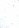 DOZVOLA ZA KORIŠTENJE AUTORSKOG DJELAA – završnog rada        B – diplomskog rada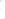 Student/ica _________________________________________________Naslov rada : 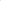 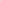 _______________________________________________________________________________________________________________________________________________________________________________________________________________________________________________________________Dajem odobrenje da se gore navedeni cjeloviti tekst završnog/diplomskog rada trajno objavi u javnoj internetskoj bazi Veleučilišta u Križevcima i kopira u javnu internetsku bazu završnih radova Nacionalne i sveučilišne knjižnice u Zagrebu, sve u skladu s navedenim zakonima i dobrom akademskom praksom, a radi promicanja otvorenoga, slobodnoga pristupa znanstvenim informacijama te za to ne tražim naknadu.U Križevcima, ______________      	                           ___________________________                                                                                                            Potpis studenta/ice*Studenti/ica ili mentor/ica mogu odgoditi javno objavljivanje samo u slučaju opravdanog razloga koji moraju obrazložiti i koji mora prihvatiti Povjerenstvo za nastavna pitanjaOKRENI! POPUNJAVA I POTPISUJE MENTOR/ICA1.Potvrđujem da je ovo konačna verzija završnog/diplomskog rada imenovanog/imenovane studenta/ice koja je pregledana od Povjerenstva za ocjenu i obranu potvrđenog na sjednici Vijeća Veleučilišta (potpis mentora/ice na primjerku završnog rada — tvrdi uvez)	2.	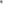 Kao mentor/ica odobravam predaju:1 primjerka završnog rada/diplomskog rada (tvrdi uvez)3 primjerka završnog rada/diplomskog rada - mekani uvez) 2 CD u PDF formatu (1 primjerak za knjižnicu Veleučilišta, 1 primjerak za mentora/icu)3.Potvrđujem da mi je kao mentoru/ici predana konačna verzija završnog rada 1 CD — PDF format koju sam pohranio/la na svoje računalo zbog unosa u repozitorij završnih radova DABAR (potpis mentora na omotnici u koju je odložen CD za knjižnicu)Ime prezime mentora/ice: ____________________________________________Potpis mentora/ice _________________________________________________                   U Križevcima, ________________________